More InformationPlease refer to the PC 1000 Drug Diversion Program Guidelines and Participant Standards for more information.Diversion Program ChecklistContact the provider listed on your referral form. If you have private insurance contact your healthcare provider.Schedule the intake assessment.Return to court for the 60-day review with a copy of your status report.Complete the minimum 20 hours of education or treatment, as directed.Return to court for your next review and/or final review 12-month hearing. Bring a copy of your participant status report or completion report.Violate no laws. If you are arrested or convicted of a new crime, other than a minor traffic violation, your participation in the Drug Diversion Program may be terminated and you will be referred back to court.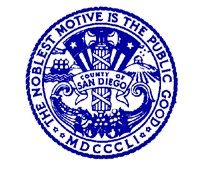 	 BHS-550 Pamphlet07/31/2019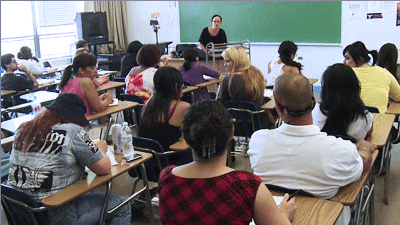 